Приглашаем Вас в Ершичский район Смоленской области для реализации на его территории своих идей и предложений. Предлагаем Вашему вниманию инвестиционную площадку «Животноводческая ферма в деревне М. Язовка ».Инвестиционная привлекательность заключаются в том, что район находится в выгодном географическом положении: близость к дорогам федерального значения, соседство с республикой Беларусь, незначительная удаленность от областного центра. Существует возможность для реализации производимой продукции в столице Российской Федерации. Прохождение по территории района нефтепровода (БТС-2) и наличие природного газа открывает для всех инвесторов возможность производства конкурентоспособной продукции с низкой себестоимостью. В настоящее время на территории Ершичского района работают предприятия по производству строительных материалов, древесного угля и топливных брикетов. ООО «Брянская мясная компания» реализует  инвестиционный проект по производству высокопродуктивного поголовья КРС мясных пород.Живописнейший ландшафт района, экология, водные источники и смешанные леса располагают к созданию санаторно-курортных зон для людей, ведущих активный и здоровый образ жизни. Приглашаем посетить наш район, мы открыты к сотрудничеству со всеми лицами, заинтересованными в развитии бизнеса на территории Ершичского района. 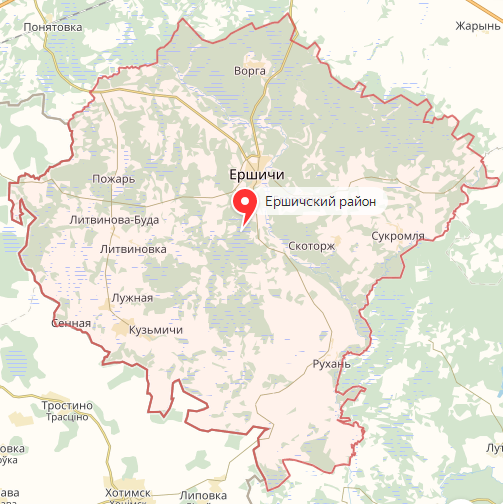 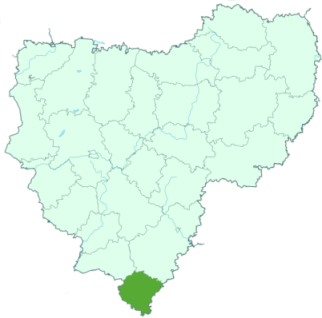 Инвестиционная площадка «Животноводческая ферма в деревне М. Язовка»Инвестиционная площадка «Животноводческая ферма в деревне М. Язовка»Инвестиционная площадка «Животноводческая ферма в деревне М. Язовка»Инвестиционная площадка «Животноводческая ферма в деревне М. Язовка»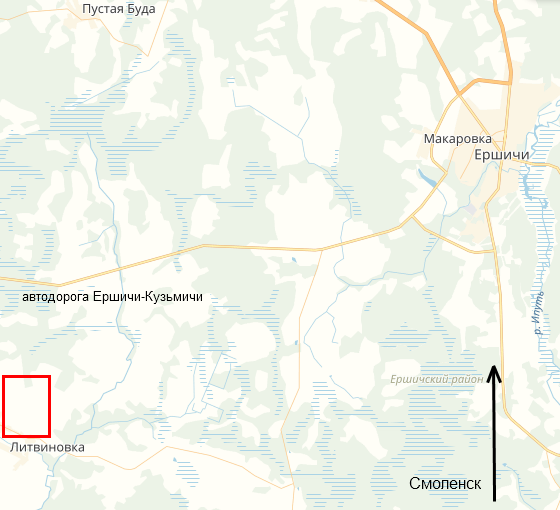 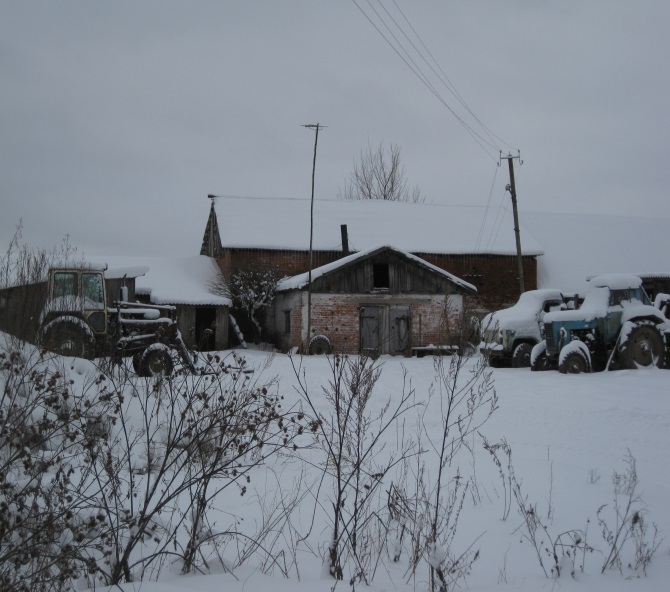 Месторасположение инвестиционной площадки 2165894 Ершичский район, д. М. Язовка.2165894 Ершичский район, д. М. Язовка.2165894 Ершичский район, д. М. Язовка.Категория земель и вид разрешенного использованияземли сельскохозяйственного назначения , для сельскохозяйственной деятельностиземли сельскохозяйственного назначения , для сельскохозяйственной деятельностиземли сельскохозяйственного назначения , для сельскохозяйственной деятельностиОбщая площадь2,5Га2,5Га2,5ГаФорма собственностиНе разграниченаНе разграниченаНе разграниченаУсловия приобретения аренда/выкуппродажапродажапродажаНаличие строений (площадь, этажность и высота потолков)Ферма(130м2, высота 6м)Ферма(130м2, высота 6м)Ферма(130м2, высота 6м)Краткая характеристика инженерной инфраструктуры (в случае ее отсутствия – информация о возможности подключения)Имеется водоснабжение.Газ-8 км,  ДУ 219, Давление в точке подключения 0.6 МПА,Электроэнергия-2.5 км до подстанции с.Ершичи 110/35/10,  1979 года, Существующая нагрузка по замерам 2.75МВаМощность по договорам на ТП находящихся на исполнении, МВт – 0.0197МВа, Мощность трансформаторов 20 МВа, резерв мощности для технологического присоединения 7,73 МВа,Водоотведение- Возможность создания локальной канализации.Имеется водоснабжение.Газ-8 км,  ДУ 219, Давление в точке подключения 0.6 МПА,Электроэнергия-2.5 км до подстанции с.Ершичи 110/35/10,  1979 года, Существующая нагрузка по замерам 2.75МВаМощность по договорам на ТП находящихся на исполнении, МВт – 0.0197МВа, Мощность трансформаторов 20 МВа, резерв мощности для технологического присоединения 7,73 МВа,Водоотведение- Возможность создания локальной канализации.Имеется водоснабжение.Газ-8 км,  ДУ 219, Давление в точке подключения 0.6 МПА,Электроэнергия-2.5 км до подстанции с.Ершичи 110/35/10,  1979 года, Существующая нагрузка по замерам 2.75МВаМощность по договорам на ТП находящихся на исполнении, МВт – 0.0197МВа, Мощность трансформаторов 20 МВа, резерв мощности для технологического присоединения 7,73 МВа,Водоотведение- Возможность создания локальной канализации.Транспортная доступность (наличие жд ветки, прилегание автомобильной дороги, наличие и покрытие подъездной автомобильной дороги)Рославль – Язовка (40 км)Двухполосные, асфальтовые дороги, без ограничения, доступные для движения в любой сезон. Ближайшая железнодорожная станция находится в г.Рославль (30км) находящаяся на линии Московской железной дороги Смоленск-Брянск.Станция Понятовка на железнодорожной линии Смоленск - Кричев (27.5 км)Грунтовая автодорога с твердым покрытием примыкает к объекту, на участке площадка, проезд в любое время года,Рославль – Язовка (40 км)Двухполосные, асфальтовые дороги, без ограничения, доступные для движения в любой сезон. Ближайшая железнодорожная станция находится в г.Рославль (30км) находящаяся на линии Московской железной дороги Смоленск-Брянск.Станция Понятовка на железнодорожной линии Смоленск - Кричев (27.5 км)Грунтовая автодорога с твердым покрытием примыкает к объекту, на участке площадка, проезд в любое время года,Рославль – Язовка (40 км)Двухполосные, асфальтовые дороги, без ограничения, доступные для движения в любой сезон. Ближайшая железнодорожная станция находится в г.Рославль (30км) находящаяся на линии Московской железной дороги Смоленск-Брянск.Станция Понятовка на железнодорожной линии Смоленск - Кричев (27.5 км)Грунтовая автодорога с твердым покрытием примыкает к объекту, на участке площадка, проезд в любое время года,Дополнительные сведенияДоступны все мобильные операторы и стационарный телефон, интернет.Доступны все мобильные операторы и стационарный телефон, интернет.Доступны все мобильные операторы и стационарный телефон, интернет.Формы поддержки инвестиционной деятельностинетнетнетКонтактные данные координатора проектаФИОФИОМихаил Михайлович ПахоменковКонтактные данные координатора проектаТелефонТелефон8(48155)-2-12-44 (2-11-44 факс) +7 960 592 81 17Контактные данные координатора проектаE-mail:E-mail:ershadm@yandex.ruКонтактные данные координатора проектаЭл. адрес сайта (при наличии)Эл. адрес сайта (при наличии)http://ershichadm.smolinvest.ru/